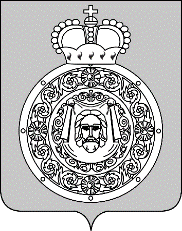 Администрациягородского округа ВоскресенскМосковской областиП О С Т А Н О В Л Е Н И Е__________________ № ________________О внесении изменений в муниципальную программу «Развитие и функционирование дорожно-транспортного комплекса», утвержденную постановлением Администрации городского округа Воскресенск Московской области от 27.11.2019 № 22 (с изменениями от 04.03.2020 № 851, от 20.03.2020 № 1129, от 24.03.2020 № 1189, от 13.05.2020 № 1633, от 12.08.2020 № 2665, от 04.09.2020 № 3159, от 22.10.2020 № 3929, 
от 12.11.2020 № 4246, от 16.12.2020 № 4812, от 16.02.2021 № 562, от 26.02.2021 № 723, 
от 09.04.2021 № 1506, от 08.06.2021 № 2536, от 07.07.2021 № 3033, от 24.08.2021 № 4005, 
от 22.10.2021 № 5118, от 25.01.2022 № 288, от 04.02.2022 № 527, от 14.04.2022 № 1823)В соответствии со статьей 179 Бюджетного кодекса РФ, Порядком разработки и реализации муниципальных программ городского округа Воскресенск Московской области, утвержденным постановлением Администрации городского округа Воскресенск Московской области от 18.11.2019 № 10, в связи с изменением объемов бюджетных ассигнованийПОСТАНОВЛЯЮ:1. Внести в муниципальную программу «Развитие и функционирование дорожно-транспортного комплекса», утвержденную постановлением Администрации городского округа Воскресенск Московской области от 27.11.2019 № 22 (с изменениями от 04.03.2020 № 851, 
от 20.03.2020 № 1129, от 24.03.2020 № 1189, от 13.05.2020 № 1633, от 12.08.2020 № 2665, 
от 04.09.2020№ 3159, от 22.10.2020 № 3929, от 12.11.2020 № 4246, от 16.12.2020 № 4812, 
от 16.02.2021 № 562, от 26.02.2021 № 723, от 09.04.2021 № 1506, от 08.06.2021 № 2536, 
от 07.07.2021 № 3033, от 24.08.2021 № 4005, от 22.10.2021 № 5118, от 25.01.2022 № 288, 
от 04.02.2022 № 527, от 14.04.2022 № 1823), следующие изменения:1.1. Паспорт муниципальной программы «Развитие и функционирование дорожно-транспортного комплекса» изложить в редакции согласно приложению 1 к настоящему постановлению;1.2. Паспорт подпрограммы 2 «Дороги Подмосковья» муниципальной программы «Развитие и функционирование дорожно-транспортного комплекса» изложить в редакции согласно приложению 2 к настоящему постановлению;1.3. Приложение 1 к подпрограмме 2 «Перечень мероприятий подпрограммы 2 «Дороги Подмосковья» муниципальной программы «Развитие и функционирование дорожно-транспортного комплекса» изложить в редакции согласно приложению 3 к настоящему постановлению;1.4. Паспорт подпрограммы 5 «Обеспечивающая подпрограмма» муниципальной программы «Развитие и функционирование дорожно-транспортного комплекса» изложить в редакции согласно приложению 4 к настоящему постановлению;1.5. Приложение 1 к подпрограмме 5 «Перечень мероприятий подпрограммы 5 «Обеспечивающая подпрограмма» муниципальной программы «Развитие и функционирование дорожно-транспортного комплекса» изложить в редакции согласно приложению 5 к настоящему постановлению.2. Опубликовать настоящее постановление в газете «Наше слово» и разместить на официальном сайте городского округа Воскресенск Московской области.3. Контроль за исполнением настоящего постановления возложить на первого заместителя Главы Администрации городского округа Воскресенск Сайкину О.В.Глава городского округа Воскресенск                                                                            А.В. БолотниковПриложение 1к постановлению Администрациигородского округа ВоскресенскМосковской областиот______________№______________1. Паспорт муниципальной программы «Развитие и функционирование дорожно-транспортного комплекса»Приложение 2к постановлению Администрациигородского округа ВоскресенскМосковской областиот______________№______________Паспорт подпрограммы 2 «Дороги Подмосковья»Приложение 3к постановлению Администрациигородского округа ВоскресенскМосковской областиот______________№______________Приложение 1к подпрограмме 2 «Дороги Подмосковья»Перечень мероприятий подпрограммы 2 «Дороги Подмосковья»* В том числе кредиторская задолженность за 2021 год в размере:
средства бюджета Московской области – 33 294,00 тыс. рублей, средства бюджета городского округа Воскресенск – 1 852,00 тыс. рублей (114,00 тыс. рублей оплачены в 2021 году).Приложение 4к постановлению Администрациигородского округа ВоскресенскМосковской областиот______________№______________Паспорт подпрограммы 5 «Обеспечивающая подпрограмма» Приложение 5к постановлению Администрациигородского округа ВоскресенскМосковской областиот______________№______________Приложение 1к подпрограмме 5«Обеспечивающая подпрограмма»Перечень мероприятий подпрограммы 5 «Обеспечивающая подпрограмма»Координатор муниципальной программыЗаместитель Главы Администрации городского округа, курирующий вопросы развития городской инфраструктуры и строительстваЗаместитель Главы Администрации городского округа, курирующий вопросы развития городской инфраструктуры и строительстваЗаместитель Главы Администрации городского округа, курирующий вопросы развития городской инфраструктуры и строительстваЗаместитель Главы Администрации городского округа, курирующий вопросы развития городской инфраструктуры и строительстваЗаместитель Главы Администрации городского округа, курирующий вопросы развития городской инфраструктуры и строительстваЗаместитель Главы Администрации городского округа, курирующий вопросы развития городской инфраструктуры и строительстваЗаместитель Главы Администрации городского округа, курирующий вопросы развития городской инфраструктуры и строительстваЗаместитель Главы Администрации городского округа, курирующий вопросы развития городской инфраструктуры и строительстваМуниципальный заказчик муниципальной программыУправление развития городской инфраструктуры и строительства Администрации городского округа ВоскресенскУправление развития городской инфраструктуры и строительства Администрации городского округа ВоскресенскУправление развития городской инфраструктуры и строительства Администрации городского округа ВоскресенскУправление развития городской инфраструктуры и строительства Администрации городского округа ВоскресенскУправление развития городской инфраструктуры и строительства Администрации городского округа ВоскресенскУправление развития городской инфраструктуры и строительства Администрации городского округа ВоскресенскУправление развития городской инфраструктуры и строительства Администрации городского округа ВоскресенскУправление развития городской инфраструктуры и строительства Администрации городского округа ВоскресенскЦели муниципальной программыУдовлетворение потребностей населения в транспортных услугах, отвечающих требованиям безопасности, а также развитие и обеспечение устойчивого функционирования сети автомобильных дорог общего пользования местного значения городского округа Воскресенск Московской области Удовлетворение потребностей населения в транспортных услугах, отвечающих требованиям безопасности, а также развитие и обеспечение устойчивого функционирования сети автомобильных дорог общего пользования местного значения городского округа Воскресенск Московской области Удовлетворение потребностей населения в транспортных услугах, отвечающих требованиям безопасности, а также развитие и обеспечение устойчивого функционирования сети автомобильных дорог общего пользования местного значения городского округа Воскресенск Московской области Удовлетворение потребностей населения в транспортных услугах, отвечающих требованиям безопасности, а также развитие и обеспечение устойчивого функционирования сети автомобильных дорог общего пользования местного значения городского округа Воскресенск Московской области Удовлетворение потребностей населения в транспортных услугах, отвечающих требованиям безопасности, а также развитие и обеспечение устойчивого функционирования сети автомобильных дорог общего пользования местного значения городского округа Воскресенск Московской области Удовлетворение потребностей населения в транспортных услугах, отвечающих требованиям безопасности, а также развитие и обеспечение устойчивого функционирования сети автомобильных дорог общего пользования местного значения городского округа Воскресенск Московской области Удовлетворение потребностей населения в транспортных услугах, отвечающих требованиям безопасности, а также развитие и обеспечение устойчивого функционирования сети автомобильных дорог общего пользования местного значения городского округа Воскресенск Московской области Удовлетворение потребностей населения в транспортных услугах, отвечающих требованиям безопасности, а также развитие и обеспечение устойчивого функционирования сети автомобильных дорог общего пользования местного значения городского округа Воскресенск Московской области Перечень подпрограмм1. Пассажирский транспорт общего пользования 2. Дороги Подмосковья 5. Обеспечивающая подпрограмма1. Пассажирский транспорт общего пользования 2. Дороги Подмосковья 5. Обеспечивающая подпрограмма1. Пассажирский транспорт общего пользования 2. Дороги Подмосковья 5. Обеспечивающая подпрограмма1. Пассажирский транспорт общего пользования 2. Дороги Подмосковья 5. Обеспечивающая подпрограмма1. Пассажирский транспорт общего пользования 2. Дороги Подмосковья 5. Обеспечивающая подпрограмма1. Пассажирский транспорт общего пользования 2. Дороги Подмосковья 5. Обеспечивающая подпрограмма1. Пассажирский транспорт общего пользования 2. Дороги Подмосковья 5. Обеспечивающая подпрограмма1. Пассажирский транспорт общего пользования 2. Дороги Подмосковья 5. Обеспечивающая подпрограммаИсточники финансового обеспечения муниципальной программыВСЕГО(тыс. руб.)2020 год2021 год2022 год2023 год2024 год2025 год2026 годОбщий объем средств, в т.ч.:2 197 611,18354 598,35504 692,83469 717,60399 308,68407 655,7232 669,0028 969,00Средства федерального бюджета0,000,000,000,000,000,000,000,00Средства бюджета Московской области850 396,66164 012,66236 074,00185 243,00110 555,00127 397,0014 372,0012 743,00Средства бюджета городского округа Воскресенск1 347 214,52190 585,69268 618,83284 474,60288 753,68280 258,7218 297,0016 226,00Внебюджетные источники0,000,000,000,000,000,000,000,00Муниципальный заказчик подпрограммыУправление развития городской инфраструктуры и строительства Администрации городского округа ВоскресенскУправление развития городской инфраструктуры и строительства Администрации городского округа ВоскресенскУправление развития городской инфраструктуры и строительства Администрации городского округа ВоскресенскУправление развития городской инфраструктуры и строительства Администрации городского округа ВоскресенскУправление развития городской инфраструктуры и строительства Администрации городского округа ВоскресенскУправление развития городской инфраструктуры и строительства Администрации городского округа ВоскресенскУправление развития городской инфраструктуры и строительства Администрации городского округа ВоскресенскУправление развития городской инфраструктуры и строительства Администрации городского округа ВоскресенскУправление развития городской инфраструктуры и строительства Администрации городского округа ВоскресенскУправление развития городской инфраструктуры и строительства Администрации городского округа ВоскресенскИсточник финансирования подпрограммы по годам реализации и главным распорядителем бюджетных средств, в том числе по годам:Главный распорядитель бюджетных средствИсточник финансированияРасходы (тыс. рублей)Расходы (тыс. рублей)Расходы (тыс. рублей)Расходы (тыс. рублей)Расходы (тыс. рублей)Расходы (тыс. рублей)Расходы (тыс. рублей)Расходы (тыс. рублей)Источник финансирования подпрограммы по годам реализации и главным распорядителем бюджетных средств, в том числе по годам:Главный распорядитель бюджетных средствИсточник финансирования2020 год2021 год2022 год2023 год2024 год2025 год2026 годИтогоИсточник финансирования подпрограммы по годам реализации и главным распорядителем бюджетных средств, в том числе по годам:Администрация городского округа Воскресенск Московской областиВсего, в том числе156 575,77277 135,28234 432,20199 724,01220 836,340,000,001 088 703,60Источник финансирования подпрограммы по годам реализации и главным распорядителем бюджетных средств, в том числе по годам:Администрация городского округа Воскресенск Московской областиСредства федерального бюджета0,000,000,000,000,000,000,000,00Источник финансирования подпрограммы по годам реализации и главным распорядителем бюджетных средств, в том числе по годам:Администрация городского округа Воскресенск Московской областиСредства бюджета Московской области110 516,66195 920,00143 021,0093 058,00111 303,000,000,00653 818,66Источник финансирования подпрограммы по годам реализации и главным распорядителем бюджетных средств, в том числе по годам:Администрация городского округа Воскресенск Московской областиСредства бюджета городского округа Воскресенск46 059,1181 215,2891 411,20106 666,01109 533,340,000,00434 884,94Источник финансирования подпрограммы по годам реализации и главным распорядителем бюджетных средств, в том числе по годам:Администрация городского округа Воскресенск Московской областиВнебюджетные источники0,000,000,000,000,000,000,000,00№п/пМероприятие подпрограммыСроки исполнения мероприятияИсточники финансированияВсего (тыс. руб.)Объем финансирования по годам (тыс. руб.)Объем финансирования по годам (тыс. руб.)Объем финансирования по годам (тыс. руб.)Объем финансирования по годам (тыс. руб.)Объем финансирования по годам (тыс. руб.)Объем финансирования по годам (тыс. руб.)Объем финансирования по годам (тыс. руб.)Ответственный за выполнение мероприятия подпрограммыРезультаты выполнения мероприятия подпрограммы№п/пМероприятие подпрограммыСроки исполнения мероприятияИсточники финансированияВсего (тыс. руб.)2020 г.2021 г.2022 г.2023 г.2024 г.2025 г.2026 г.Ответственный за выполнение мероприятия подпрограммыРезультаты выполнения мероприятия подпрограммы12345678910111213141Основное мероприятие 02. Строительство и реконструкция автомобильных дорог местного значения2020 - 2026 гг.Итого0,000,000,000,000,000,000,000,00Управление развития городской инфраструктуры и строительства Администрации городского округа Воскресенск1Основное мероприятие 02. Строительство и реконструкция автомобильных дорог местного значения2020 - 2026 гг.Средства федерального бюджета0,000,000,000,000,000,000,000,00Управление развития городской инфраструктуры и строительства Администрации городского округа Воскресенск1Основное мероприятие 02. Строительство и реконструкция автомобильных дорог местного значения2020 - 2026 гг.Средства бюджета Московской области0,000,000,000,000,000,000,000,00Управление развития городской инфраструктуры и строительства Администрации городского округа Воскресенск1Основное мероприятие 02. Строительство и реконструкция автомобильных дорог местного значения2020 - 2026 гг.Средства бюджета городского округа Воскресенск0,000,000,000,000,000,000,000,00Управление развития городской инфраструктуры и строительства Администрации городского округа Воскресенск1Основное мероприятие 02. Строительство и реконструкция автомобильных дорог местного значения2020 - 2026 гг.Внебюджетные источники0,000,000,000,000,000,000,000,00Управление развития городской инфраструктуры и строительства Администрации городского округа Воскресенск1.2.Мероприятие 02.02. Финансирование работ по строительству (реконструкции) объектов дорожного хозяйства местного значения за счет средств местного бюджета2020 - 2026 гг.Итого0,000,000,000,000,000,000,000,00Управление развития городской инфраструктуры и строительства Администрации городского округа ВоскресенскСтроительство (реконструкция) объектов дорожного хозяйства местного значения1.2.Мероприятие 02.02. Финансирование работ по строительству (реконструкции) объектов дорожного хозяйства местного значения за счет средств местного бюджета2020 - 2026 гг.Средства федерального бюджета0,000,000,000,000,000,000,000,00Управление развития городской инфраструктуры и строительства Администрации городского округа ВоскресенскСтроительство (реконструкция) объектов дорожного хозяйства местного значения1.2.Мероприятие 02.02. Финансирование работ по строительству (реконструкции) объектов дорожного хозяйства местного значения за счет средств местного бюджета2020 - 2026 гг.Средства бюджета Московской области0,000,000,000,000,000,000,000,00Управление развития городской инфраструктуры и строительства Администрации городского округа ВоскресенскСтроительство (реконструкция) объектов дорожного хозяйства местного значения1.2.Мероприятие 02.02. Финансирование работ по строительству (реконструкции) объектов дорожного хозяйства местного значения за счет средств местного бюджета2020 - 2026 гг.Средства бюджета городского округа Воскресенск0,000,000,000,000,000,000,000,00Управление развития городской инфраструктуры и строительства Администрации городского округа ВоскресенскСтроительство (реконструкция) объектов дорожного хозяйства местного значения1.2.Мероприятие 02.02. Финансирование работ по строительству (реконструкции) объектов дорожного хозяйства местного значения за счет средств местного бюджета2020 - 2026 гг.Внебюджетные источники0,000,000,000,000,000,000,000,00Управление развития городской инфраструктуры и строительства Администрации городского округа ВоскресенскСтроительство (реконструкция) объектов дорожного хозяйства местного значения2.Основное мероприятие 05. Ремонт, капитальный ремонт сети автомобильных дорог, мостов и путепроводов местного значения2020 - 2026 гг.Итого1 088 703,60156 575,77277 135,28234 432,20*199 724,01220 836,340,000,00Управление развития городской инфраструктуры и строительства Администрации городского округа Воскресенск2.Основное мероприятие 05. Ремонт, капитальный ремонт сети автомобильных дорог, мостов и путепроводов местного значения2020 - 2026 гг.Средства федерального бюджета0,000,000,000,000,000,000,000,00Управление развития городской инфраструктуры и строительства Администрации городского округа Воскресенск2.Основное мероприятие 05. Ремонт, капитальный ремонт сети автомобильных дорог, мостов и путепроводов местного значения2020 - 2026 гг.Средства бюджета Московской области653 818,66110 516,66195 920,00143 021,00*93 058,00111 303,000,000,00Управление развития городской инфраструктуры и строительства Администрации городского округа Воскресенск2.Основное мероприятие 05. Ремонт, капитальный ремонт сети автомобильных дорог, мостов и путепроводов местного значения2020 - 2026 гг.Средства бюджета городского округа Воскресенск434 884,9446 059,1181 215,2891 411,20*106 666,01109 533,340,000,00Управление развития городской инфраструктуры и строительства Администрации городского округа Воскресенск2.Основное мероприятие 05. Ремонт, капитальный ремонт сети автомобильных дорог, мостов и путепроводов местного значения2020 - 2026 гг.Внебюджетные источники0,000,000,000,000,000,000,000,00Управление развития городской инфраструктуры и строительства Администрации городского округа Воскресенск2.1.Мероприятие 05.01. Софинансирование работ по капитальному ремонту и ремонту автомобильных дорог общего пользования местного значения*2020 - 2026 гг.Итого723 396,0981 313,36207 484,73150 763,00*129 247,00154 588,000,000,00Управление развития городской инфраструктуры и строительства Администрации городского округа ВоскресенскКапитальный ремонт и ремонт автомобильных дорог общего пользования местного значения2.1.Мероприятие 05.01. Софинансирование работ по капитальному ремонту и ремонту автомобильных дорог общего пользования местного значения*2020 - 2026 гг.Средства федерального бюджета0,000,000,000,000,000,000,000,00Управление развития городской инфраструктуры и строительства Администрации городского округа ВоскресенскКапитальный ремонт и ремонт автомобильных дорог общего пользования местного значения2.1.Мероприятие 05.01. Софинансирование работ по капитальному ремонту и ремонту автомобильных дорог общего пользования местного значения*2020 - 2026 гг.Средства бюджета Московской области620 549,0077 247,00195 920,00143 021,00*93 058,00111 303,000,000,00Управление развития городской инфраструктуры и строительства Администрации городского округа ВоскресенскКапитальный ремонт и ремонт автомобильных дорог общего пользования местного значения2.1.Мероприятие 05.01. Софинансирование работ по капитальному ремонту и ремонту автомобильных дорог общего пользования местного значения*2020 - 2026 гг.Средства бюджета городского округа Воскресенск102 847,094 066,3611 564,737 742,00*36 189,0043 285,000,000,00Управление развития городской инфраструктуры и строительства Администрации городского округа ВоскресенскКапитальный ремонт и ремонт автомобильных дорог общего пользования местного значения2.1.Мероприятие 05.01. Софинансирование работ по капитальному ремонту и ремонту автомобильных дорог общего пользования местного значения*2020 - 2026 гг.Внебюджетные источники0,000,000,000,000,000,000,000,00Управление развития городской инфраструктуры и строительства Администрации городского округа ВоскресенскКапитальный ремонт и ремонт автомобильных дорог общего пользования местного значения2.2.Мероприятие 05.02.Финансирование работ по капитальному ремонту и ремонту автомобильных дорог общего пользования местного значения за счет средств местного бюджета2020 - 2026 гг.Итого0,000,000,000,000,000,000,000,00Управление развития городской инфраструктуры и строительства Администрации городского округа ВоскресенскКапитальный ремонт и ремонт автомобильных дорог общего пользования местного значения2.2.Мероприятие 05.02.Финансирование работ по капитальному ремонту и ремонту автомобильных дорог общего пользования местного значения за счет средств местного бюджета2020 - 2026 гг.Средства федерального бюджета0,000,000,000,000,000,000,000,00Управление развития городской инфраструктуры и строительства Администрации городского округа ВоскресенскКапитальный ремонт и ремонт автомобильных дорог общего пользования местного значения2.2.Мероприятие 05.02.Финансирование работ по капитальному ремонту и ремонту автомобильных дорог общего пользования местного значения за счет средств местного бюджета2020 - 2026 гг.Средства бюджета Московской области0,000,000,000,000,000,000,000,00Управление развития городской инфраструктуры и строительства Администрации городского округа ВоскресенскКапитальный ремонт и ремонт автомобильных дорог общего пользования местного значения2.2.Мероприятие 05.02.Финансирование работ по капитальному ремонту и ремонту автомобильных дорог общего пользования местного значения за счет средств местного бюджета2020 - 2026 гг.Средства бюджета городского округа Воскресенск0,000,000,000,000,000,000,000,00Управление развития городской инфраструктуры и строительства Администрации городского округа ВоскресенскКапитальный ремонт и ремонт автомобильных дорог общего пользования местного значения2.2.Мероприятие 05.02.Финансирование работ по капитальному ремонту и ремонту автомобильных дорог общего пользования местного значения за счет средств местного бюджета2020 - 2026 гг.Внебюджетные источники0,000,000,000,000,000,000,000,00Управление развития городской инфраструктуры и строительства Администрации городского округа ВоскресенскКапитальный ремонт и ремонт автомобильных дорог общего пользования местного значения2.3.Мероприятие 05.03. Софинансирование работ в целях проведения капитального ремонта и ремонта автомобильных дорог, примыкающих к территориям садоводческих, огороднических и дачных некоммерческих объединений граждан2020 - 2026 гг.Итого4 398,004 398,000,000,000,000,000,000,00Управление развития городской инфраструктуры и строительства Администрации городского округа ВоскресенскКапитальный ремонт и ремонт автомобильных дорог, примыкающих к территориям садоводческих, огороднических и дачных некоммерческих объединений граждан2.3.Мероприятие 05.03. Софинансирование работ в целях проведения капитального ремонта и ремонта автомобильных дорог, примыкающих к территориям садоводческих, огороднических и дачных некоммерческих объединений граждан2020 - 2026 гг.Средства федерального бюджета0,000,000,000,000,000,000,000,00Управление развития городской инфраструктуры и строительства Администрации городского округа ВоскресенскКапитальный ремонт и ремонт автомобильных дорог, примыкающих к территориям садоводческих, огороднических и дачных некоммерческих объединений граждан2.3.Мероприятие 05.03. Софинансирование работ в целях проведения капитального ремонта и ремонта автомобильных дорог, примыкающих к территориям садоводческих, огороднических и дачных некоммерческих объединений граждан2020 - 2026 гг.Средства бюджета Московской области4 353,004 353,000,000,000,000,000,000,00Управление развития городской инфраструктуры и строительства Администрации городского округа ВоскресенскКапитальный ремонт и ремонт автомобильных дорог, примыкающих к территориям садоводческих, огороднических и дачных некоммерческих объединений граждан2.3.Мероприятие 05.03. Софинансирование работ в целях проведения капитального ремонта и ремонта автомобильных дорог, примыкающих к территориям садоводческих, огороднических и дачных некоммерческих объединений граждан2020 - 2026 гг.Средства бюджета городского округа Воскресенск45,0045,000,000,000,000,000,000,00Управление развития городской инфраструктуры и строительства Администрации городского округа ВоскресенскКапитальный ремонт и ремонт автомобильных дорог, примыкающих к территориям садоводческих, огороднических и дачных некоммерческих объединений граждан2.3.Мероприятие 05.03. Софинансирование работ в целях проведения капитального ремонта и ремонта автомобильных дорог, примыкающих к территориям садоводческих, огороднических и дачных некоммерческих объединений граждан2020 - 2026 гг.Внебюджетные источники0,000,000,000,000,000,000,000,00Управление развития городской инфраструктуры и строительства Администрации городского округа ВоскресенскКапитальный ремонт и ремонт автомобильных дорог, примыкающих к территориям садоводческих, огороднических и дачных некоммерческих объединений граждан2.5Мероприятие 05.05. Дорожная деятельность в отношении автомобильных дорог местного значения в границах городского округа 2020 - 2026 гг.Итого285 944,8435 562,9759 840,8072 245,1060 977,3357 318,640,000,00Управление развития городской инфраструктуры и строительства Администрации городского округа Воскресенск2.5Мероприятие 05.05. Дорожная деятельность в отношении автомобильных дорог местного значения в границах городского округа 2020 - 2026 гг.Средства федерального бюджета0,000,000,000,000,000,000,000,00Управление развития городской инфраструктуры и строительства Администрации городского округа Воскресенск2.5Мероприятие 05.05. Дорожная деятельность в отношении автомобильных дорог местного значения в границах городского округа 2020 - 2026 гг.Средства бюджета Московской области0,000,000,000,000,000,000,000,00Управление развития городской инфраструктуры и строительства Администрации городского округа Воскресенск2.5Мероприятие 05.05. Дорожная деятельность в отношении автомобильных дорог местного значения в границах городского округа 2020 - 2026 гг.Средства бюджета городского округа Воскресенск285 944,8435 562,9759 840,8072 245,1060 977,3357 318,640,000,00Управление развития городской инфраструктуры и строительства Администрации городского округа Воскресенск2.5Мероприятие 05.05. Дорожная деятельность в отношении автомобильных дорог местного значения в границах городского округа 2020 - 2026 гг.Внебюджетные источники0,000,000,000,000,000,000,000,00Управление развития городской инфраструктуры и строительства Администрации городского округа Воскресенск2.6.Мероприятие 05.06. Мероприятия по обеспечению безопасности дорожного движения 2020 - 2026 гг.Итого46 048,016 384,789 809,7511 424,109 499,688 929,700,000,00Управление развития городской инфраструктуры и строительства Администрации городского округа ВоскресенскПроведение мероприятий по обеспечению безопасности дорожного движения2.6.Мероприятие 05.06. Мероприятия по обеспечению безопасности дорожного движения 2020 - 2026 гг.Средства федерального бюджета0,000,000,000,000,000,000,000,00Управление развития городской инфраструктуры и строительства Администрации городского округа ВоскресенскПроведение мероприятий по обеспечению безопасности дорожного движения2.6.Мероприятие 05.06. Мероприятия по обеспечению безопасности дорожного движения 2020 - 2026 гг.Средства бюджета Московской области0,000,000,000,000,000,000,000,00Управление развития городской инфраструктуры и строительства Администрации городского округа ВоскресенскПроведение мероприятий по обеспечению безопасности дорожного движения2.6.Мероприятие 05.06. Мероприятия по обеспечению безопасности дорожного движения 2020 - 2026 гг.Средства бюджета городского округа Воскресенск46 048,016 384,789 809,7511 424,109 499,688 929,700,000,00Управление развития городской инфраструктуры и строительства Администрации городского округа ВоскресенскПроведение мероприятий по обеспечению безопасности дорожного движения2.6.Мероприятие 05.06. Мероприятия по обеспечению безопасности дорожного движения 2020 - 2026 гг.Внебюджетные источники0,000,000,000,000,000,000,000,00Управление развития городской инфраструктуры и строительства Администрации городского округа ВоскресенскПроведение мероприятий по обеспечению безопасности дорожного движения2.7Мероприятие 05.07.Создание и обеспечение функционирования парковок (парковочных мест)2020 - 2026 гг.Итого0,000,000,000,000,000,000,000,00Управление развития городской инфраструктуры и строительства Администрации городского округа ВоскресенскСоздание и обеспечение функционирования парковок (парковочных мест2.7Мероприятие 05.07.Создание и обеспечение функционирования парковок (парковочных мест)2020 - 2026 гг.Средства федерального бюджета0,000,000,000,000,000,000,000,00Управление развития городской инфраструктуры и строительства Администрации городского округа ВоскресенскСоздание и обеспечение функционирования парковок (парковочных мест2.7Мероприятие 05.07.Создание и обеспечение функционирования парковок (парковочных мест)2020 - 2026 гг.Средства бюджета Московской области0,000,000,000,000,000,000,000,00Управление развития городской инфраструктуры и строительства Администрации городского округа ВоскресенскСоздание и обеспечение функционирования парковок (парковочных мест2.7Мероприятие 05.07.Создание и обеспечение функционирования парковок (парковочных мест)2020 - 2026 гг.Средства бюджета городского округа Воскресенск0,000,000,000,000,000,000,000,00Управление развития городской инфраструктуры и строительства Администрации городского округа ВоскресенскСоздание и обеспечение функционирования парковок (парковочных мест2.7Мероприятие 05.07.Создание и обеспечение функционирования парковок (парковочных мест)2020 - 2026 гг.Внебюджетные источники0,000,000,000,000,000,000,000,00Управление развития городской инфраструктуры и строительства Администрации городского округа ВоскресенскСоздание и обеспечение функционирования парковок (парковочных местМероприятие 05.08. Софинансирование работ в целях проведения капитального ремонта и ремонта автомобильных дорог, примыкающих к территориям садоводческих и огороднических некоммерческих товариществ2020-2026 ггИтого0,000,000,000,000,000,000,000,00Управление развития городской инфраструктуры и строительства Администрации городского округа ВоскресенскМероприятие 05.08. Софинансирование работ в целях проведения капитального ремонта и ремонта автомобильных дорог, примыкающих к территориям садоводческих и огороднических некоммерческих товариществ2020-2026 ггСредства федерального бюджета0,000,000,000,000,000,000,000,00Управление развития городской инфраструктуры и строительства Администрации городского округа ВоскресенскМероприятие 05.08. Софинансирование работ в целях проведения капитального ремонта и ремонта автомобильных дорог, примыкающих к территориям садоводческих и огороднических некоммерческих товариществ2020-2026 ггСредства бюджета Московской области0,000,000,000,000,000,000,000,00Управление развития городской инфраструктуры и строительства Администрации городского округа ВоскресенскМероприятие 05.08. Софинансирование работ в целях проведения капитального ремонта и ремонта автомобильных дорог, примыкающих к территориям садоводческих и огороднических некоммерческих товариществ2020-2026 ггСредства бюджета городского округа Воскресенск0,000,000,000,000,000,000,000,00Управление развития городской инфраструктуры и строительства Администрации городского округа ВоскресенскМероприятие 05.08. Софинансирование работ в целях проведения капитального ремонта и ремонта автомобильных дорог, примыкающих к территориям садоводческих и огороднических некоммерческих товариществ2020-2026 ггВнебюджетные источники0,000,000,000,000,000,000,000,00Управление развития городской инфраструктуры и строительства Администрации городского округа ВоскресенскМероприятие 05.09.
Финансирование работ в целях проведения капитального ремонта и ремонта автомобильных дорог, примыкающих к территориям садоводческих и огороднических некоммерческих товариществ за счет средств местного бюджета2020-2026 ггИтого0,000,000,000,000,000,000,000,00Управление развития городской инфраструктуры и строительства Администрации городского округа ВоскресенскКапитальный ремонт и ремонт автомобильных дорог, примыкающих к территориям садоводческих, огороднических и дачных некоммерческих объединений гражданМероприятие 05.09.
Финансирование работ в целях проведения капитального ремонта и ремонта автомобильных дорог, примыкающих к территориям садоводческих и огороднических некоммерческих товариществ за счет средств местного бюджета2020-2026 ггСредства федерального бюджета0,000,000,000,000,000,000,000,00Управление развития городской инфраструктуры и строительства Администрации городского округа ВоскресенскКапитальный ремонт и ремонт автомобильных дорог, примыкающих к территориям садоводческих, огороднических и дачных некоммерческих объединений гражданМероприятие 05.09.
Финансирование работ в целях проведения капитального ремонта и ремонта автомобильных дорог, примыкающих к территориям садоводческих и огороднических некоммерческих товариществ за счет средств местного бюджета2020-2026 ггСредства бюджета Московской области0,000,000,000,000,000,000,000,00Управление развития городской инфраструктуры и строительства Администрации городского округа ВоскресенскКапитальный ремонт и ремонт автомобильных дорог, примыкающих к территориям садоводческих, огороднических и дачных некоммерческих объединений гражданМероприятие 05.09.
Финансирование работ в целях проведения капитального ремонта и ремонта автомобильных дорог, примыкающих к территориям садоводческих и огороднических некоммерческих товариществ за счет средств местного бюджета2020-2026 ггСредства бюджета городского округа Воскресенск0,000,000,000,000,000,000,000,00Управление развития городской инфраструктуры и строительства Администрации городского округа ВоскресенскКапитальный ремонт и ремонт автомобильных дорог, примыкающих к территориям садоводческих, огороднических и дачных некоммерческих объединений гражданМероприятие 05.09.
Финансирование работ в целях проведения капитального ремонта и ремонта автомобильных дорог, примыкающих к территориям садоводческих и огороднических некоммерческих товариществ за счет средств местного бюджета2020-2026 ггВнебюджетные источники0,000,000,000,000,000,000,000,00Управление развития городской инфраструктуры и строительства Администрации городского округа ВоскресенскКапитальный ремонт и ремонт автомобильных дорог, примыкающих к территориям садоводческих, огороднических и дачных некоммерческих объединений граждан2.51Мероприятие 5.51. Софинансирование работ по капитальному ремонту и ремонту автомобильных дорог общего пользования местного значения за счет остатков прошлых лет2020 - 2026 ггИтого28 916,6628 916,660,000,000,000,000,000,00Управление развития городской инфраструктуры и строительства Администрации городского округа ВоскресенскКапитальный ремонт и ремонт автомобильных дорог общего пользования местного значения2.51Мероприятие 5.51. Софинансирование работ по капитальному ремонту и ремонту автомобильных дорог общего пользования местного значения за счет остатков прошлых лет2020 - 2026 ггСредства федерального бюджета0,000,000,000,000,000,000,000,00Управление развития городской инфраструктуры и строительства Администрации городского округа ВоскресенскКапитальный ремонт и ремонт автомобильных дорог общего пользования местного значения2.51Мероприятие 5.51. Софинансирование работ по капитальному ремонту и ремонту автомобильных дорог общего пользования местного значения за счет остатков прошлых лет2020 - 2026 ггСредства бюджета Московской области28 916,6628 916,660,000,000,000,000,000,00Управление развития городской инфраструктуры и строительства Администрации городского округа ВоскресенскКапитальный ремонт и ремонт автомобильных дорог общего пользования местного значения2.51Мероприятие 5.51. Софинансирование работ по капитальному ремонту и ремонту автомобильных дорог общего пользования местного значения за счет остатков прошлых лет2020 - 2026 ггСредства бюджета городского округа Воскресенск0,000,000,000,000,000,000,000,00Управление развития городской инфраструктуры и строительства Администрации городского округа ВоскресенскКапитальный ремонт и ремонт автомобильных дорог общего пользования местного значения2.51Мероприятие 5.51. Софинансирование работ по капитальному ремонту и ремонту автомобильных дорог общего пользования местного значения за счет остатков прошлых лет2020 - 2026 ггВнебюджетные источники0,000,000,000,000,000,000,000,00Управление развития городской инфраструктуры и строительства Администрации городского округа ВоскресенскКапитальный ремонт и ремонт автомобильных дорог общего пользования местного значения2.52Мероприятие 5.52. Софинансирование работ по капитальному ремонту и ремонту автомобильных дорог общего пользования местного значения за счет средств местного бюджета2022 г.Итого0,000,000,000,000,000,000,000,00Управление развития городской инфраструктуры и строительства Администрации городского округа Воскресенск2.52Мероприятие 5.52. Софинансирование работ по капитальному ремонту и ремонту автомобильных дорог общего пользования местного значения за счет средств местного бюджета2022 г.Средства федерального бюджета0,000,000,000,000,000,000,000,00Управление развития городской инфраструктуры и строительства Администрации городского округа Воскресенск2.52Мероприятие 5.52. Софинансирование работ по капитальному ремонту и ремонту автомобильных дорог общего пользования местного значения за счет средств местного бюджета2022 г.Средства бюджета Московской области0,000,000,000,000,000,000,000,00Управление развития городской инфраструктуры и строительства Администрации городского округа Воскресенск2.52Мероприятие 5.52. Софинансирование работ по капитальному ремонту и ремонту автомобильных дорог общего пользования местного значения за счет средств местного бюджета2022 г.Средства бюджета городского округа Воскресенск0,000,000,000,000,000,000,000,00Управление развития городской инфраструктуры и строительства Администрации городского округа Воскресенск2.52Мероприятие 5.52. Софинансирование работ по капитальному ремонту и ремонту автомобильных дорог общего пользования местного значения за счет средств местного бюджета2022 г.Внебюджетные источники0,000,000,000,000,000,000,000,00Управление развития городской инфраструктуры и строительства Администрации городского округа ВоскресенскМуниципальный заказчик подпрограммыУправление развития городской инфраструктуры и строительства Администрации городского округа ВоскресенскУправление развития городской инфраструктуры и строительства Администрации городского округа ВоскресенскУправление развития городской инфраструктуры и строительства Администрации городского округа ВоскресенскУправление развития городской инфраструктуры и строительства Администрации городского округа ВоскресенскУправление развития городской инфраструктуры и строительства Администрации городского округа ВоскресенскУправление развития городской инфраструктуры и строительства Администрации городского округа ВоскресенскУправление развития городской инфраструктуры и строительства Администрации городского округа ВоскресенскУправление развития городской инфраструктуры и строительства Администрации городского округа ВоскресенскУправление развития городской инфраструктуры и строительства Администрации городского округа ВоскресенскУправление развития городской инфраструктуры и строительства Администрации городского округа ВоскресенскИсточник финансирования подпрограммы по годам реализации и главным распорядителем бюджетных средств, в том числе по годам:Главный распорядитель бюджетных средствИсточник финансированияРасходы (тыс. рублей)Расходы (тыс. рублей)Расходы (тыс. рублей)Расходы (тыс. рублей)Расходы (тыс. рублей)Расходы (тыс. рублей)Расходы (тыс. рублей)Расходы (тыс. рублей)Источник финансирования подпрограммы по годам реализации и главным распорядителем бюджетных средств, в том числе по годам:Главный распорядитель бюджетных средствИсточник финансирования2020 год2021 год2022 год2023 год2024 год2025 год2026 годИтогоИсточник финансирования подпрограммы по годам реализации и главным распорядителем бюджетных средств, в том числе по годам:Администрация городского округа Воскресенск Московской областиВсего, в том числе142 191,76181 631,26187 871,40159 374,67149 812,230,000,00820 881,32Источник финансирования подпрограммы по годам реализации и главным распорядителем бюджетных средств, в том числе по годам:Администрация городского округа Воскресенск Московской областиСредства федерального бюджета0,000,000,000,000,000,000,000,00Источник финансирования подпрограммы по годам реализации и главным распорядителем бюджетных средств, в том числе по годам:Администрация городского округа Воскресенск Московской областиСредства бюджета Московской области0,000,000,000,000,000,000,000,00Источник финансирования подпрограммы по годам реализации и главным распорядителем бюджетных средств, в том числе по годам:Администрация городского округа Воскресенск Московской областиСредства бюджета городского округа Воскресенск142 191,76181 631,26187 871,40159 374,67149 812,230,000,00820 881,32Источник финансирования подпрограммы по годам реализации и главным распорядителем бюджетных средств, в том числе по годам:Администрация городского округа Воскресенск Московской областиВнебюджетные источники0,000,000,000,000,000,000,000,00№п/пМероприятие подпрограммыСроки исполнения мероприятияИсточники финансированияВсего (тыс. руб.)Объем финансирования по годам (тыс. руб.)Объем финансирования по годам (тыс. руб.)Объем финансирования по годам (тыс. руб.)Объем финансирования по годам (тыс. руб.)Объем финансирования по годам (тыс. руб.)Объем финансирования по годам (тыс. руб.)Объем финансирования по годам (тыс. руб.)Ответственный за выполнение мероприятия подпрограммыРезультаты выполнения мероприятия подпрограммы№п/пМероприятие подпрограммыСроки исполнения мероприятияИсточники финансированияВсего (тыс. руб.)2020 г.2021 г.2022 г.2023 г.2024 г.2025 г.2026 г.Ответственный за выполнение мероприятия подпрограммыРезультаты выполнения мероприятия подпрограммы12345678910111213141Основное мероприятие 01. Создание условий для реализации полномочий органов местного самоуправления2020 – 2026 гг.Итого820 881,32142 191,76181 631,26187 871,40159 374,67149 812,230,000,00Управление развития городской инфраструктуры и строительства Администрации городского округа Воскресенск1Основное мероприятие 01. Создание условий для реализации полномочий органов местного самоуправления2020 – 2026 гг.Средства федерального бюджета0,000,000,000,000,000,000,000,00Управление развития городской инфраструктуры и строительства Администрации городского округа Воскресенск1Основное мероприятие 01. Создание условий для реализации полномочий органов местного самоуправления2020 – 2026 гг.Средства бюджета Московской области0,000,000,000,000,000,000,000,00Управление развития городской инфраструктуры и строительства Администрации городского округа Воскресенск1Основное мероприятие 01. Создание условий для реализации полномочий органов местного самоуправления2020 – 2026 гг.Средства бюджета городского округа Воскресенск820 881,32142 191,76181 631,26187 871,40159 374,67149 812,230,000,00Управление развития городской инфраструктуры и строительства Администрации городского округа Воскресенск1Основное мероприятие 01. Создание условий для реализации полномочий органов местного самоуправления2020 – 2026 гг.Внебюджетные источники0,000,000,000,000,000,000,000,00Управление развития городской инфраструктуры и строительства Администрации городского округа Воскресенск1.1.Мероприятие 01.01. Осуществление муниципального контроля за сохранностью автомобильных дорог местного значения в границах городского округа, а также осуществление иных полномочий в области использования автомобильных дорог и осуществления дорожной деятельности 2020 – 2026 гг.Итого0,000,000,000,000,000,000,000,00Управление развития городской инфраструктуры и строительства Администрации городского округа ВоскресенскКонтроль за сохранностью автомобильных дорог местного значения в границах городского округа, а также осуществление иных полномочий в области использования автомобильных дорог и осуществления дорожной деятельности1.1.Мероприятие 01.01. Осуществление муниципального контроля за сохранностью автомобильных дорог местного значения в границах городского округа, а также осуществление иных полномочий в области использования автомобильных дорог и осуществления дорожной деятельности 2020 – 2026 гг.Средства федерального бюджета0,000,000,000,000,000,000,000,00Управление развития городской инфраструктуры и строительства Администрации городского округа ВоскресенскКонтроль за сохранностью автомобильных дорог местного значения в границах городского округа, а также осуществление иных полномочий в области использования автомобильных дорог и осуществления дорожной деятельности1.1.Мероприятие 01.01. Осуществление муниципального контроля за сохранностью автомобильных дорог местного значения в границах городского округа, а также осуществление иных полномочий в области использования автомобильных дорог и осуществления дорожной деятельности 2020 – 2026 гг.Средства бюджета Московской области0,000,000,000,000,000,000,000,00Управление развития городской инфраструктуры и строительства Администрации городского округа ВоскресенскКонтроль за сохранностью автомобильных дорог местного значения в границах городского округа, а также осуществление иных полномочий в области использования автомобильных дорог и осуществления дорожной деятельности1.1.Мероприятие 01.01. Осуществление муниципального контроля за сохранностью автомобильных дорог местного значения в границах городского округа, а также осуществление иных полномочий в области использования автомобильных дорог и осуществления дорожной деятельности 2020 – 2026 гг.Средства бюджета городского округа Воскресенск0,000,000,000,000,000,000,000,00Управление развития городской инфраструктуры и строительства Администрации городского округа ВоскресенскКонтроль за сохранностью автомобильных дорог местного значения в границах городского округа, а также осуществление иных полномочий в области использования автомобильных дорог и осуществления дорожной деятельности1.1.Мероприятие 01.01. Осуществление муниципального контроля за сохранностью автомобильных дорог местного значения в границах городского округа, а также осуществление иных полномочий в области использования автомобильных дорог и осуществления дорожной деятельности 2020 – 2026 гг.Внебюджетные источники0,000,000,000,000,000,000,000,00Управление развития городской инфраструктуры и строительства Администрации городского округа ВоскресенскКонтроль за сохранностью автомобильных дорог местного значения в границах городского округа, а также осуществление иных полномочий в области использования автомобильных дорог и осуществления дорожной деятельности1.2.Мероприятие 01.02. Расходы на обеспечение деятельности (оказание услуг) муниципальных учреждений в сфере дорожного хозяйства2020 – 2026 гг.Итого820 881,32142 191,76181 631,26187 871,40159 374,67149 812,230,000,00МКУ «БИО», МКУ «Меркурий»Обеспечение деятельности МКУ «БИО» и МКУ «Меркурий»1.2.Мероприятие 01.02. Расходы на обеспечение деятельности (оказание услуг) муниципальных учреждений в сфере дорожного хозяйства2020 – 2026 гг.Средства федерального бюджета0,000,000,000,000,000,000,000,00МКУ «БИО», МКУ «Меркурий»Обеспечение деятельности МКУ «БИО» и МКУ «Меркурий»1.2.Мероприятие 01.02. Расходы на обеспечение деятельности (оказание услуг) муниципальных учреждений в сфере дорожного хозяйства2020 – 2026 гг.Средства бюджета Московской области0,000,000,000,000,000,000,000,00МКУ «БИО», МКУ «Меркурий»Обеспечение деятельности МКУ «БИО» и МКУ «Меркурий»1.2.Мероприятие 01.02. Расходы на обеспечение деятельности (оказание услуг) муниципальных учреждений в сфере дорожного хозяйства2020 – 2026 гг.Средства бюджета городского округа Воскресенск820 881,32142 191,76181 631,26187 871,40159 374,67149 812,230,000,00МКУ «БИО», МКУ «Меркурий»Обеспечение деятельности МКУ «БИО» и МКУ «Меркурий»1.2.Мероприятие 01.02. Расходы на обеспечение деятельности (оказание услуг) муниципальных учреждений в сфере дорожного хозяйства2020 – 2026 гг.Внебюджетные источники0,000,000,000,000,000,000,000,00МКУ «БИО», МКУ «Меркурий»Обеспечение деятельности МКУ «БИО» и МКУ «Меркурий»1.3Мероприятие 01.03.Обеспечение деятельности органов местного самоуправленияИтого0,000,000,000,000,000,000,000,001.3Мероприятие 01.03.Обеспечение деятельности органов местного самоуправленияСредства федерального бюджета0,000,000,000,000,000,000,000,001.3Мероприятие 01.03.Обеспечение деятельности органов местного самоуправленияСредства бюджета Московской области0,000,000,000,000,000,000,000,001.3Мероприятие 01.03.Обеспечение деятельности органов местного самоуправленияСредства бюджета городского округа Воскресенск0,000,000,000,000,000,000,000,001.3Мероприятие 01.03.Обеспечение деятельности органов местного самоуправленияВнебюджетные источники0,000,000,000,000,000,000,000,00